1. Основная информация1.1 История изменений документа2. Запрос/ОтветПример запроса и ответа набора команд для управления автомобилем3. Входные параметры4. Доступность выполнения команд пользователя в зависимости от расстояния до автомобиля

5. Блок-схема программы
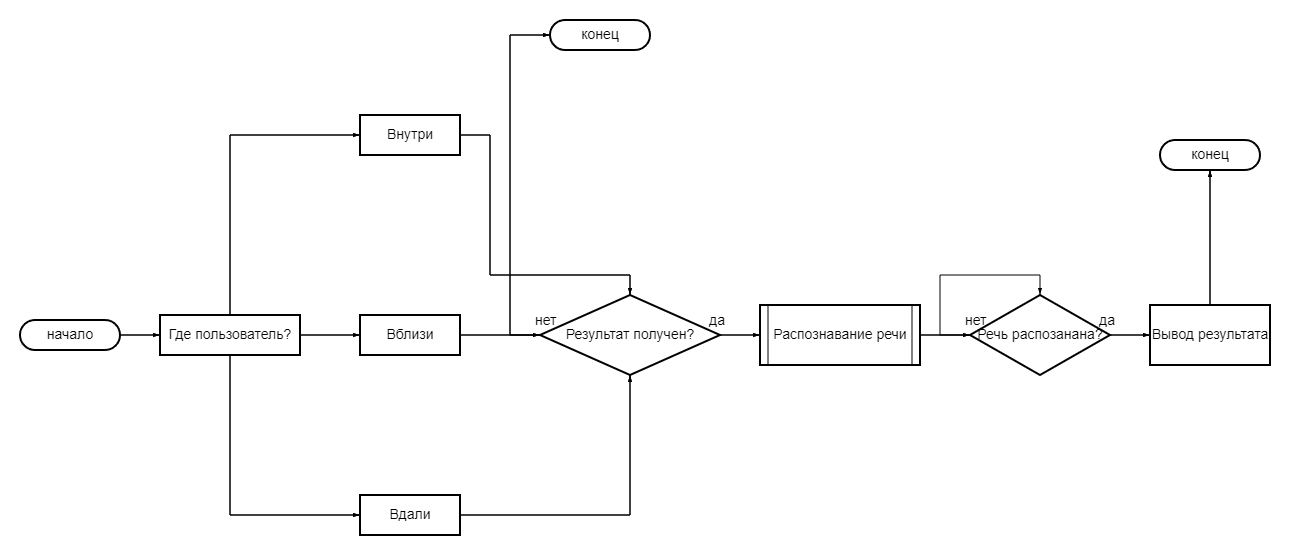 АвторыГамин Вадим, Андреев Владимир, Терешков Александр, Дутова Инна, Андреева Полина, Козлова ПолинаЗадачаРазработка back-end решения для голосового управления автомобилемБизнес постановкаНеобходимо с использованием любой доступной модели распознавания речи реализовать набор команд для управления автомобилем, которые будут доступны внутри автомобиля, вблизи автомобиля и вдали от него (из другого города или дачи). Команды управления должны передаваться через API для управления автомобилем. Также необходимо составить документацию для API, описывающую его использование.Связанные документыhttps://github.com/vovandreevik/speech-recognition-modelВерсияДатаАвторыОписание изменений1.011.10.2023Гамин Вадим, Андреев Владимир, Терешков Александр, Дутова Инна, Андреева Полина, Козлова ПолинаСоздана первая версия документа2.012.10.2023Гамин Вадим, Андреев Владимир, Терешков Александр, Дутова Инна, Андреева Полина, Козлова ПолинаСоздана финальная версия документаЗапросОтвет"завести двигатель"
"заглушить двигатель"
"открыть автомобиль""закрыть автомобиль" "включить сигнализацию" "включить подогрев сидений"
"открой багажник"
"поднять звонок"
"включить подогрев руля" "увеличить громкость"  "автомобиль запущен"
"автомобиль заглушен"
"автомобиль открыт"
"автомобиль закрыт"
"сигнализация включена"
"подогрев сидений включен"
"багажник открыт"
"звонок принят"
"подогрев руля включен"
"уровень громкости увеличен"№ФункцияТип данныхОбязатель-ностьОписаниеВарианты значений  параметров1signalingstringНетСигнализация: включить, выключитьOn, off2launch_CarstringНетЗапуск двигателя: завести, заглушитьOn, off3heated_seatsstringНетПодогрев сидений: включить, выключитьOn, off3.1heated_Steering_WheelstringНетПодогрев руля: включить, выключитьOn, off4doorsstringНетОткрыть/закрыть двериOpen, close5musicstringНетУвеличить/
понизить громкость+, -6mileagestringНетПробег за все время7power_Reserve НетЗапас хода8callbooleanНетПоднять звонок / Отклонить звонокtrue, false9automatic_Seat_MirrorfloatНетАвтоматическая настройка сидений и зеркал в зависимости от роста водителяУказывается рост водителя. Например: 17710trunkstringНетОткрыть/закрыть багажникopen, closeВнутри автомобиляРядом с автомобилемДалеко от автомобиляоткрыть автомобиль, закрыть автомобиль, включить сигнализацию, выключить сигнализацию, запустить двигатель, заглушить двигатель, пробег, запас хода, включить подогрев сидений, выключить подогрев сидений, увеличить громкость, уменьшить громкость, включить подогрев руля, выключить подогрев руля,
принять звонок, отклонить звонок, открыть багажник, закрыть багажник открыть автомобиль, закрыть автомобиль, включить сигнализацию, выключить сигнализацию, запустить двигатель, заглушить двигатель, пробег, запас хода, включить подогрев сидений, выключить подогрев сидений, включить подогрев руля, выключить подогрев руля, открыть багажник, закрыть багажник включить сигнализацию, выключить сигнализацию, пробег, запас хода 